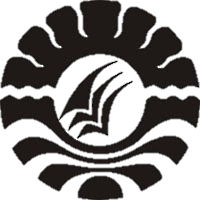 SKRIPSIPENGARUH MODEL PEMBELAJARAN PROBLEM BASED LEARNING TERHADAP HASIL BELAJAR IPA PADA SISWA KELAS V SD KOMPLEKS LARIANGBANGI KOTA MAKASSARNUR ISLAMPROGRAM STUDI PENDIDIKAN GURU SEKOLAH DASARFAKULTAS ILMU PENDIDIKANUNIVERSITAS NEGERI MAKASSAR2018PENGARUH MODEL PEMBELAJARAN PROBLEM BASED LEARNING TERHADAP HASIL BELAJAR IPA PADA SISWA KELAS V SD KOMPLEKS LARIANGBANGI KOTA MAKASSARHASIL PENELITIANDiajukan untuk Memenuhi Sebagai Persyaratan Guna Memperoleh Gelar Sarjana Pendidikan pada Program Studi Pendidikan Guru Sekolah Dasar Strata Satu Fakultas Ilmu Pendidikan Universitas Negeri MakassarOleh: NUR ISLAM1447042009PROGRAM STUDI PENDIDIKAN GURU SEKOLAH DASARFAKULTAS ILMU PENDIDIKANUNIVERSITAS NEGERI MAKASSAR2018